Reflectie Kickstart Klas:
Naam:Datum:Klas:
Naam:Datum: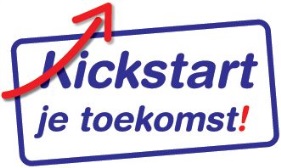 WerkkwaliteitOmcirkel je behaalde level.Omcirkel je behaalde level.Kies 3 werkkwaliteiten.Geeft daarvoor telkens 1 of 2 voorbeelden uit je dagelijkse leven. Kies 2 werkkwaliteiten die je wil versterken? Schrijf neer welke tips je 
daarvoor gaat volgen.Kies 2 werkkwaliteiten die je wil versterken? Schrijf neer welke tips je 
daarvoor gaat volgen.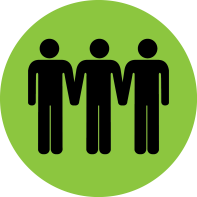 Samenwerking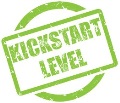 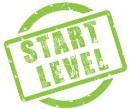 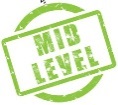 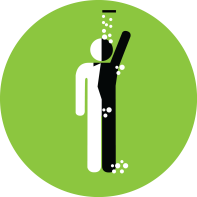 Voorkomen 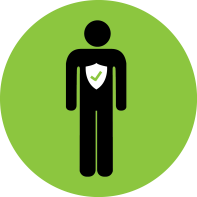 Betrouwbaarheid & stiptheid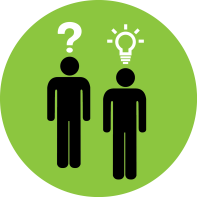 Probleemoplossend vermogen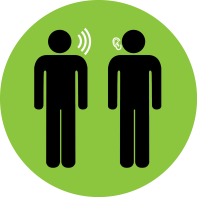 Luistervaardigheden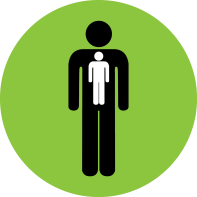 Inlevingsvermogen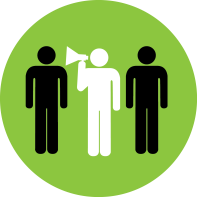 AssertiviteitAlgemeen